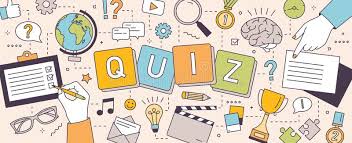 		Quiz - trudne słowa w języku polskimJęzykiem ojczystym posługujemy się na co dzień. Mamy swoje ulubione słowa, powiedzenia, zainteresowania, krąg ludzi bliskich, znajomych. Słowa, których używamy określamy jako nasz zasób słownictwa czynnego. A co z naszym zasobem słownictwa biernego? Czy pamiętamy o słowach rzadziej stosowanych, nieczęsto słyszanych? Może niektóre słowa nie są nam znane, a znaczenia niektórych słów nie jesteśmy pewni.Zapraszamy do rozwiązania quizu:1. Profeta  to:prorok, wieszczosoba lubiąca świętowaćbiegacz długodystansowyczęść budynku2. Reprymenda to:pochwałanaganapowtórka materiału do nauczenia rodzaj tkaniny3. Dylematem określamy:rodzaj trunkutrudny do rozwiązania problem, wybór między dwiema racjamizwierzę z gatunku psowatychnazwę materiału4. Inną nazwą samolotu nie jest:awionetka niebieski ptakaeroplan srebrzysty ptak5. Antonimem słowa ciemny jest:obskurny brudny jasny niewyraźny6. Abnegacja to inaczej:ostra wymiana argumentówwyrzeczenie się korzyści, niedbanie o własne wygody, wygląd  potrawa z warzyw zaliczenie egzaminu7. Transparentny to inaczej:przezroczystywielowymiarowy olbrzymi wykonany w pośpiechu8. Karaoke to: japońska zupa afrykańskie zwierzęśpiewanie do podkładu muzycznego śpiew bez akompaniamentu9. Rukola to nazwa:napoju gazowanegomieszkańca krainy o tej samej nazwiezielonych, jadalnych liści warzywazwierzęcia10. Wulgarny to inaczej: pospolitynieprzyjemny niechlujny rozrzutny11.Abiturientem określamy: związek chemiczny wyścig kolarski roślinęucznia szkoły średniej dopuszczonego do matury12.Batuta to: miasto w południowo - zachodniej Gruzjipałeczka dyrygentagatunek ziemniakapopularny deser13.Feralny to inaczej:pechowy drobiazgowy rozrywkowy zmyślony14. Którego ze słów nie można ułożyć z liter zawartych w słowie PELIKANY?KPINY LINA PAN KAPELA15. Oponent to:osoba zajmująca w dyskusji stanowisko przeciwneosoba naprawiająca opony w warsztacienieoczekiwany gość rodzaj nakrycia głowy16:Felerny to inaczej:szkodliwywadliwy zamoczony spóźniony17. Myśleć o niebieskich migdałach oznacza:myśleć tylko o jedzeniu myśleć o czymś bez przerwyzastanawiać się nad rozwiązaniem zagadkimarzyć o rzeczach pięknych, nierealnych, błahych, próżnować18. Oportunista to: człowiek bez zasad, dostosowujący się do zmieniających się okolicznościelement osłony silnika osoba protestująca  element stroju karnawałowego19. Gdy przestawimy kolejność liter w słowie NARTY możemy otrzymać wyraz pokrewny znaczeniowo do słowa tyran: marzyciel wynalazca despotaawanturnik 20. Palindrom to: konny tor wyścigowygatunek ptaka wysoka wieża wyrażenie brzmiące tak samo czytane od strony lewej do prawej, a także od prawej do lewej21. Z pojęciami funkcja, okres, urząd kojarzy się:kadencja  koalicja wyjazdprzywileje22. Słowo eskalować oznacza: stopniowo zwiększać stopniowo zmniejszaćkrzyczeć  mierzyć23.Konkluzją nazywamy:wniosek przepis wpis rozpoczęcie24. Pejoratywny to inaczej:zmęczony negatywny wykwintny pozytywny25. Reminiscencja to inaczejzapominanie o czymś mianowanie na stanowiskowspominanie, przypominanie sobie czegoś, refleksje zamieszczenie ogłoszenia26. Eksplikacja to:przeoczeniewyjaśnieniezmiana zdaniaodpoczynek27. Weryfikacja oznacza:sprawdzenie prawdziwościnegocjowanieodłożenie na późniejwygaśnięcie terminu ważności28. Absolwentem nazywamy:osobę zainteresowaną czymśosobę, która ukończyła szkołęrodzaj krzewukonkurencję sportową29. Afront to:granica lądowa między państwamirodzaj owocu tropikalnegozmiana otoczeniaobraźliwe zachowanie się wobec kogoś, przykrość, zniewaga30. Konglomerat to:gatunek drzewaosoba zajmująca się pracą w urzędziecałość, stanowiąca zlepek różnych, niepasujących do siebie częścirodzaj kameryKarta pracy rozwija kompetencje kluczowe w zakresie porozumiewania się w języku ojczystym, umiejętność uczenia się i kompetencje kluczowe w zakresie świadomości i ekspresji kulturalnej. Autor: Hubert K.